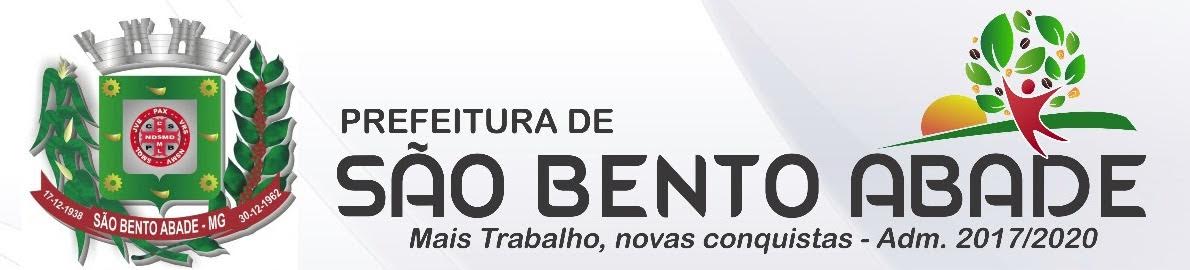 ConvocaçãoA Diretora do Departamento Municipal de Educação e Cultura, Sra Claudineila Rezende de Oliveira, no uso de suas atribuições, convoca os candidatos abaixo, para se apresentarem no dia 22/01/2020 às 10:00 horas na sala do Departamento Municipal de Educação e Cultura, localizado à Rua Odilon Gadben Santos, nº 100 – Bairro Centro – Anexo ao Prédio da Prefeitura.Ano letivo da Designação: 2020Função da designação:  PROFESSOR – PEB I – EDUCAÇÃO FÍSICA DE ACORDO COM O EDITAL Nº 008/2019.DOCUMENTOS EXIGIDOS: Carteira de Identidade e CPF.Convocadas: 1 – Maria Anadir Azevedo 2 – Alisson Clayton ApipeSão Bento Abade, 17 de janeiro de 2020.Departamento Municipal de Educação e CulturaRua: Odilon Gadben Santos, nº 100 - Fone/Fax (35) 3236-1213 / 1111,São Bento Abade - MGwww.saobentoabade.mg.gov.br